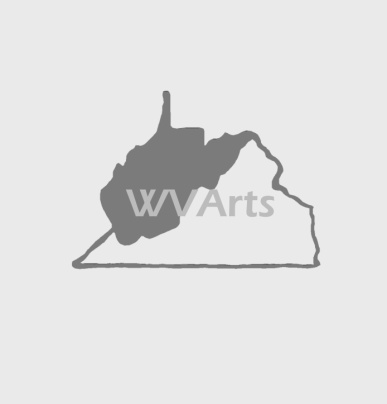 What county in VA, WV or KY do you live in?___________________________How long have you lived in your county? ___________________________Do you currently have access to art, literacy and tutoring in your community?_____________________Do you visit your local library regularly?________________________Do you have access to a computer and would you be willing to attend a virtual classroom?_________________Are there any former School houses, church buildings or other structures that may be suited for community activity (that are now sitting vacant or abandoned)?__________________Would you or any community members you know be able to volunteer in a WVArts Station?________________How did you find out about WVArts?_____________________Would you be willing to share the WVArts template with your local Board of Supervisors or school administration?_______________________Does your local library have a “little libraries” program (which features used or donated books that can be taken and do not have to be returned?____________________Would you be willing to partner with your local library and WVArts to help your community?_____________Thank you for taking the time for this surveyPlease send as an e-mail attachment to westernvarts@gmail.com or send in the mail to: WVArtsPO Box 64Pilot VA24138